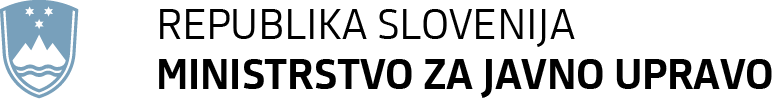 Priloga št. 1 - vzorec pogodbe o sofinanciranjuVzorec pogodbe je del razpisne dokumentacije, ki je ni potrebno prilagati vlogi na javni razpis, vendar se morajo prijavitelji z njeno vsebino seznaniti. Vzorec pogodbe je informativnega značaja. Ministrstvo za javno upravo si pridružuje pravico do sprememb in dopolnitev pogodbe.Republika Slovenija, Ministrstvo za javno upravo, Tržaška 21, 1000 Ljubljana, ki ga zastopa ministrica Sanja Ajanović Hovnik ID številka: SI 91838983Matična številka: 2482762000Enotni zakladniški račun (EZR): 01100-6300109972 pri UJP(v nadaljnjem besedilu: ministrstvo)In  (v nadaljnjem besedilu: upravičenec)skleneta:POGODBO št. .........o sofinanciranju vloge»________«1. člen(ugotovitvene določbe)Pogodbeni stranki uvodoma ugotavljata, da:se pogodba sklepa na podlagi izvedenega Javnega razpisa za razvoj  prostovoljskih organizacij   (Uradni list RS, št. ….), je Ministrstvo za javno upravo (v nadaljnjem besedilu: ministrstvo) s sklepom predstojnika ministrstva št. XX z dne . XX z dne XX/20XX  (v nadaljnjem besedilu: sklep o izboru) potrdilo vlogo upravičenca z naslovom: »          » ( v nadaljnjem besedilu: vloga). 2. člen(predmet pogodbe)(1) Predmet te pogodbe je opredelitev medsebojnih odnosov ter pravic in obveznosti med ministrstvom in upravičencem pri izvajanju in sofinanciranju vloge.(2) Sredstva sofinanciranja se dodeljujejo na podlagi in pod pogoji, ki so navedeni v sklepu o izboru in so dogovorjeni s to pogodbo, kar je upravičencu znano in s podpisom te pogodbe prevzema dogovorjene pravice in obveznosti. (3) Upravičenec sprejema sredstva sofinanciranja upravičenih stroškov vloge, ki so nepovratna, namenska sredstva sofinanciranja in prevzema obveznost izvedbe vloge z vsemi obveznosti, ki jih je sprejel s to pogodbo.(4) V nadaljnjem besedilu se uporablja pojem pogodba za vse obveznosti, ki izhajajo iz sklepa o izboru in morebitnih prilog oziroma aneksov k tej pogodbi.3. člen(vsebina )S to pogodbo se upravičenec zavezuje, da bo vse aktivnosti in naloge izvedel na način, ki je opredeljen v vlogi upravičenca ter da bo dosegel naslednje kazalnike javnega razpisa: S to pogodbo se upravičenec zaveže, da bo na sofinanciranem delovnem mestu mentor/koordinator prostovoljstva zaposlil eno (1) osebo, ki ji bodo zagotovljene vse pravice v skladu s pogodbo o zaposlitvi in veljavnimi predpisi s področja delovnopravne in davčne zakonodaje. 4. člen (upravičeni stroški)Upravičeni stroškek iz te pogodbe je sofinanciranje delovnega mesta za mentorja in/ali koordinatorja prostovoljstva,  na osnovi standardnega stroška na enoto, ki znaša 30.000,00 EUR na leto za zaposlitev osebe za polni delovni čas.  Ministrstvo bo sofinanciralo delovnego mesto iz prejšnjega odstavka za obdobje štiriindvajset (24) mesecev ob naslednjih pogojih:če bo pogodba o zaposlitvi osebe na sofinanciranem delovnem mestu sklenjena za neprekinjeno obdobje najmanj sedemindvajset (27) mesecev za polni delovni čas, oz. krajši delovni čas od polnega za osebo, ki ji je z odločbo priznana pravica do dela s krajšim delovnim časom od polnega,če bo pogodba o zaposlitvi osebe na sofinanciranem delovnem mestu sklenjena najkasneje v roku štirih (4) mesecev po podpisu te pogodbe,če bodo vse aktivnosti in naloge izvedene na način, kot bodo potrjene v vlogi na javni razpis ter bodo doseženi vsi načrtovani kazalniki. Upravičencu se stroški iz prvega odstavka tega člena izplačajo na način in v skladu z določili  osmega (8.) člena te pogodbe.5. člen(vrednost pogodbe in vir sofinanciranja)Načrtovana vrednost pogodbe oziroma dodeljena višina upravičenih stroškov iz prvega odstavka 4. člena te pogodbe znaša ________________ EUR (z besedo: _____________ EUR 00/100).  Ministrstvo bo sredstva zagotovilo iz Proračuna RS za leto 2023, 2024 in 2025 v okviru proračunske postavke PP 180151 – Sklad za nevladne organizacije. Ministrstvo si pridržuje pravico, da glede na razpoložljiva proračunska sredstva v posameznem letu, predlaga prilagoditev dinamike izplačil ali spremembo višine sofinanciranja.V kolikor se v roku, določenem v 6. členu te pogodbe, na sofinanciranem delovnem mestu ne zaposli ene (1) osebe, ministrstvo in upravičenec skleneta aneks k pogodbi o zmanjšanju vrednosti te pogodbe, če je aktivnosti še vedno možno izvesti v obsegu in na način, kot je določen v vlogi, oziroma ministrstvo odstopi od pogodbe, če to ni mogoče ali če se na predvidenem delovnem mestu ni zaposlila nobena oseba. 6. člen(začetek sofinanciranja delovnega mesta)Z osebo, ki bo zaposlena na sofinanciranem delovnem mestu iz drugega odstavka 3. člena te pogodbe, mora prijavitelj najkasneje v roku štirih (4) mesecev od podpisa te pogodbe skleniti pogodbo o zaposlitvi ter jo do tega datuma tudi vključiti v vsa obvezna zavarovanja.7. člen (konec sofinanciranja delovnega mesta)Ministrstvo bo sofinanciralo delovno mesto za obdobje  24 mesecev. Upravičenec  je dolžan sam  zagotoviti zaposlitev še najmanj nadaljnje tri (3) mesece. V primeru, da zaposlena oseba na delovnem mestu, za katerega je upravičenec prejel  sofinanciranje, predčasno preneha z delovnim razmerjem, je upravičenec dolžan zagotoviti njeno nadomestitev.8. člen(izplačila sredstev)Podlaga za izplačilo sredstev so usklajeni in s strani ministrstva potrjeni zahtevki za izplačilo z vsemi zahtevanimi dokazili. Vsebino zahtevka za izplačilo in dokazila predpisujejo Navodila upravičencem izbranim v okviru Javnega razpisa za razvoj prostovoljskih organizacij (v nadaljnem besedilu: navodila ministrstva). V primeru dodatnega preverjanja upravičenosti stroškov, mora upravičenec zagotavljati še druga dokazila, iz katerih je razvidna upravičenost stroška in njegov nastanek.Ministrstvo bo v primeru ugotovljenih neupravičenih stroškov ali v primeru, da upravičenec ne predloži ustreznih dokazil o upravičenosti stroškov, zahtevek za izplačilo v celoti zavrnilo. Upravičenec je dolžan ministrstvu posredovati nov zahtevek za izplačilo z obrazložitvijo sprememb in sklicem na predhodni/izhodiščni zahtevek za izplačilo.V primerih nepravilnosti ali nenamenske porabe sredstev, ko so ugotovljeni neupravičeni stroški po že izvršenem izplačilu sredstev iz proračuna, je upravičenec dolžan, na podlagi lastne ugotovitve ali na poziv ministrstva, vrniti neupravičeno izplačana sredstva v proračun najkasneje v roku 30 dni od pisnega poziva ministrstva, skupaj z zakonitimi zamudnimi obrestmi, ki so obračunane od dneva nakazila na TRR upravičenca do dneva nakazila v dobro proračuna RS. Podrobnejši postopek vračila neupravičeno prejetih sredstev je določen v navodilih ministrstva.Ministrstvo bo upravičencu sredstva nakazalo na transakcijski račun številka SI___________ odprt pri _____________.Izplačila iz proračuna v tekočem letu je mogoče izvesti na podlagi popolnega in pravilnega  zahtevka za izplačilo, v roku, določenem v veljavnem Zakonu o izvrševanju proračunov Republike Slovenije.Upravičenec je upravičen do izplačila predplačil skladno z zakonom, ki ureja izvrševanje proračuna Republike Slovenije.Predplačila bo ministrstvo upravičencu izplačevalo na osnovi izstavljenih zahtevkov za predplačila (v nadaljnjem besedilu: ZZPP). Podrobnejši postopek izstavitve ZZPP je določen v navodilih upravičencem.9. člen (obveznosti ministrstva)Ministrstvo se zavezuje, da bo: skrbelo za pravilno, zakonito, gospodarno in učinkovito izvajanje te pogodbe;upravičencu izplačalo zahtevke za izplačilo in zahtevke za predplačilo v skladu z določili prejšnjega člena te pogodbe;zavrnilo izplačilo zahtevka za izplačilo, če bo ugotovljeno, da je bila dokumentacija upravičenca, ki je bila podlaga za odobritev in plačilo sredstev, netočna, zavajajoča, lažna oziroma ponarejena;spremljalo in nadziralo izvajanje aktivnosti ter namensko porabo sredstev. Ministrstvo lahko za spremljanje, nadzor in evalvacijo aktivnosti ter porabo proračunskih sredstev izbere zunanje izvajalce ali pooblasti druge organe ali institucije;preverjalo obstoj zaposlitve na sofinanciranem delovnem mestu iz drugega odstavka 3. člena te pogodbe ter izvedbo aktivnosti tudi z vpogledom v uradne evidence;zagotavljalo vpogled v dokumentacijo nadzornim organom ministrstva ter drugim nadzornim organom Republike Slovenije;zagotavljalo javnost dela, obveščalo ter komuniciralo z domačo javnostjo o izvajanju aktivnosti; upravičencu na njegovo pisno zaprosilo pravočasno zagotovilo informacije in pojasnila v zvezi z obveznostmi iz te pogodbe. 10. člen(obveznosti upravičenca)Upravičenec se zavezuje, da bo izpolnjeval naslednje obveznosti: izvajal aktivnosti, ki so predmet sofinanciranja po tej pogodbi, pravilno, zakonito, gospodarno in učinkovito;odgovarjal za izvedbo aktivnosti skladno s 3. členom te pogodbe ter upravičeno porabo sredstev;izvajal aktivnosti strokovno, vestno in kakovostno, s skrbnostjo dobrega gospodarstvenika;zagotovil, da bo zaposleni osebi na sofinanciranem delovnem mestu izplačana plača skladno s pogodbo o zaposlitvi na njen transakcijski račun oziroma v skladu s pravilnikom, ki ureja davčni postopek in izplačeval tudi druge prejemke skladno z veljavnimi predpisi s področja delovnopravne in davčne zakonodaje ter zanjo plačeval vse obvezne prispevke iz plače (prispevki delojemalca), akontacijo dohodnine in obvezne prispevke na plačo;v roku osmih (8) dni po prenehanju zaposlitve ali po pozivu ministrstva le-tega pisno obvestil o prenehanju pogodbe o zaposlitvi pred časom, dogovorjenim s to pogodbo, in posredoval kopijo dokazila o prenehanju pogodbe o zaposlitvi ter zagotovil nadomestno zaposlitev;za zagotovitev revizijske sledi hranil dokumentacijo v zvezi z izvedbo aktivnosti (sklep o izboru, pogodbo o sofinanciranju z vsemi pripadajočimi aneksi, pogodbo o zaposlitvi, M1/M2 obrazec, zahtevke za plačilo) še deset (10) let po poteku izvedbe aktivnosti;v skladu z navodili ministrstva posredoval vmesna poročila o izvajanju aktivnosti in doseganju kazalnikov;v skladu z navodili ministrstva posredoval končno poročilo o izvajanju aktivnosti in doseganju kazalnikov;zagotovil, da za iste upravičene stroške ni in ne bo prejel sredstev iz drugih javnih virov financiranja (prepoved dvojnega financiranja);spremljal izvajanje aktivnosti in odstopanja ter o tem poročal ministrstvu;na zahtevo ministrstva pripravil izredna poročila s predpisano vsebino in rokom izdelave;v roku osem (8) dni od nastanka spremembe, pisno obvestil ministrstvo o vseh statusnih spremembah, kot so sprememba sedeža ali dejavnosti, sprememba pooblaščenih oseb in zakonitih zastopnikov, druge spremembe, ki bi kakor koli spremenile status upravičenca oziroma vplivale na to pogodbo.Kršitve pogodbenih obveznosti iz prejšnjega odstavka so bistvene kršitve pogodbe. V tem primeru ministrstvo določi upravičencu rok za izpolnitev oziroma odpravo nepravilnosti. V kolikor upravičenec kljub pozivu ministrstva pogodbene obveznosti v roku ne izpolni, lahko ministrstvo odstopi od te pogodbe in zahteva vračilo neupravičeno prejetih sredstev po tej pogodbi, upravičenec pa je dolžan vrniti prejeta sredstva v roku trideset (30) dni od pisnega poziva ministrstva, skupaj z zakonskimi zamudnimi obrestmi, ki so obračunane od dneva nakazila na TRR upravičenca do dneva nakazila v dobro proračuna RS. 11. člen(spremembe)Če upravičenec ugotovi, da izvajanje aktivnosti ne poteka v skladu s potrjeno vlogo, mora o tem čim prej oziroma najkasneje v osmih (8) dneh z dopisom obvestiti ministrstvo. Na podlagi upravičenčeve obrazložitve v dopisu, ministrstvo odloči, ali bo spremembo vloge odobrilo. V primeru sprememb, ki sicer vplivajo na pogodbena določila, vendar je aktivnosti še vedno možno uspešno izvesti, se k pogodbi lahko sklene aneks. V primeru, da gre za manjše spremembe, ki ne vplivajo na pogodbena določila in izvedbo aktivnosti, ministrstvo lahko izda soglasje. 12. člen(odstop upravičenca od pogodbe)(1) Upravičenec je v primeru predčasnega odstopa iz utemeljenih razlogov, ki jih je potrdilo tudi ministrstvo, dolžan v roku 14 dni od odstopa podati končno poročilo o vlogi.  Med utemeljene razloge sodijo razlogi, nastali po sklenitvi te pogodbe, ki niso rezultat dejanj upravičenca, so nepričakovani in ki jih upravičenec ni mogel preprečiti, ne odpraviti in se jim tudi ne izogniti. Če delna realizacija vloge za ministrstvo ni smiselna (nedoseganje aktivnosti in kazalnikov), lahko ministrstvo odstopi od te pogodbe in zahteva vračilo sorazmernega dela prejetih sredstev po tej pogodbi, upravičenec pa je dolžan vrniti sredstva v roku trideset (30) dni od pisnega poziva ministrstva, skupaj z zakonitimi zamudnimi obrestmi, ki so obračunane od dneva nakazila na TRR upravičenca do dneva nakazila v dobro proračuna RS.(2) V primeru predčasnega odstopa upravičenca od te pogodbe brez utemeljenih razlogov lahko ministrstvo zahteva vračilo že prejetih sredstev, upravičenec pa je dolžan vrniti vsa prejeta sredstva ali sorazmerni del prejetih sredstev v roku trideset (30)  dni od pisnega poziva ministrstva, skupaj z zakonitimi zamudnimi obrestmi, ki so obračunane od dneva nakazila na TRR upravičenca do dneva nakazila v dobro proračuna RS. 13. člen(izvajanje preverjanja)Pogodbeni stranki soglašata, da imajo ministrstvo in pristojni organi Republike Slovenije ali od njih pooblaščeni izvajalci pravico tehničnega, administrativnega in finančnega spremljanja in preverjanja izvedbe aktivnosti ter nadzora nad porabo dodeljenih sredstev. Nadzorni organi iz prvega odstavka tega člena lahko izvajajo spremljanje preko pisnih poročil upravičenca in preverjanj na kraju samem pri upravičencu, praviloma na podlagi predhodnega obvestila, lahko pa se opravi tudi nenajavljeno preverjanje na kraju samem.V primerih preverjanj na kraju samem bo upravičenec omogočil vpogled v delovno okolje oseb, ki bodo zaposlene na sofinanciranih delovnih mestih, v računalniške programe, listine in postopke v zvezi z izvajanjem aktivnosti ter v rezultate. Upravičenec se obvezuje, da bo sodeloval pri izvedbi teh preverjanj ter se nanje ustrezno pripravil. Upravičenec se zavezuje, da bo navedenim nadzornim organom takoj, oziroma v primeru pisnega poziva, najkasneje v roku osmih (8) dni po prejemu poziva predložil vse dokumente, ki so kakor koli povezani z izvedbo predmeta pogodbe. V kolikor upravičenec ne omogoči izvedbe preverjanja na kraju samem, ministrstvo določi ustrezne ukrepe kot odziv na neizpolnjevanje pogodbenih obveznosti. V kolikor upravičenec naloženih ukrepov ne upošteva, lahko ministrstvo odstopi od pogodbe in zahteva vračilo vseh prejetih sredstev ali sorazmernega dela prejetih sredstev, upravičenec pa je dolžan vrniti sredstva v roku 30  dni od pisnega poziva ministrstva, skupaj z zakonitimi zamudnimi obrestmi, ki so obračunane od dneva nakazila na TRR upravičenca do dneva nakazila v dobro proračuna RS.člen                                                          (varstvo osebnih podatkov)Upravičenec, ministrstvo in ostali udeleženci v postopkih izvajanja, spremljanja, nadzora in evalvacije aktivnosti vloge so zavezani k varovanju osebnih podatkov, do katerih dostopajo v teh postopkih, v skladu z veljavno nacionalno zakonodajo, ki ureja varstvo osebnih podatkov in v skladu z Uredbo (EU) 1016/679 Evropskega parlamenta in Sveta z dne 27. aprila 2016 o varstvu posameznikov pri obdelavi osebnih podatkov in o prostem pretoku takih podatkov ter o razveljavitvi Direktive 95/46/ES (Splošna uredba o varstvu podatkov – GDPR).V skladu s 7. členom GDPR daje upravičenec privolitev za obdelavo njegovih osebnih podatkov za namen izvajanja te pogodbe. Upravičenec je seznanjen, da bo naročnik njegove osebne podatke obdeloval za čas trajanja pogodbe in jih bo hranil še deset (10) let po izteku pogodbenega razmerja, izključno na ozemlju RS.Upravičenec odgovarja za škodo, ki nastane zaradi razkritja podatkov in informacij tretji osebi.člen(prepoved cesije in prenosa pogodbe) (1) Upravičenec se zaveže, da denarnih terjatev, ki izhajajo iz te pogodbe, ne bo prenesel na tretjo osebo (prepoved cesije). Prenos terjatev nima pravnega učinka. (2) Prav tako upravičenec ne bo prenesel te pogodbe nekomu tretjemu, razen če ministrstvo v to privoli pred prenosom. Prenos pogodbe brez soglasja ministrstva nima pravnega učinka. Navedeno ne velja v primerih univerzalnega pravnega nasledstva upravičenca.člen(protikorupcijska klavzula)V primeru, da se ugotovi, da pri tej pogodbi kdo v imenu ali na račun druge pogodbene stranke, predstavniku ali posredniku organa ali organizacije iz javnega sektorja obljubi, ponudi ali da kakšno nedovoljeno korist za pridobitev posla ali za sklenitev posla pod ugodnejšimi pogoji ali za opustitev dolžnega nadzora nad izvajanjem pogodbenih obveznosti ali za drugo ravnanje ali opustitev, s katerim je organu ali organizaciji iz javnega sektorja povzročena škoda ali je omogočena pridobitev nedovoljene koristi predstavniku organa, posredniku organa ali organizacije iz javnega sektorja, drugi pogodbeni stranki ali njenemu predstavniku, zastopniku, posredniku, je ta pogodba nična.Naročnik bo v primeru ugotovitve o domnevnem obstoju dejanskega stanja iz prvega odstavka tega člena ali obvestila Komisije za preprečevanje korupcije ali drugih organov, glede njegovega domnevnega nastanka, pričel z ugotavljanjem pogojev ničnosti pogodbe iz prejšnjega odstavka tega člena oziroma z drugimi ukrepi v skladu s predpisi Republike Slovenije.člen(skrbnika pogodbe)(1) Skrbnik pogodbe na strani ministrstva je Ime in Priimek, .s strani upravičenca pa Ime in Priimek.(2) Pogodbena stranka je dolžna drugo pogodbeno stranko o spremembi skrbnika pogodbe pisno obvestiti v roku 3. (treh) delovnih dni od spremembe. Sprememba skrbnika pogodbe začne veljati z dnem prejema dopisa druge pogodbene stranke.člen					(reševanje sporov)Morebitne spore v zvezi s to pogodbo bosta pogodbenici reševali sporazumno. V nasprotnem primeru spore rešuje stvarno pristojno sodišče v Ljubljani.člen					(veljavnost pogodbe)Pogodba začne veljati z dnem podpisa obeh pogodbenih strank in velja do izteka vseh rokov v katerih je, skladno z veljavno zakonodajo, oziroma pravnimi podlagami in navodili, ki predstavljajo sestavni del pogodbe o sofinanciranju, možen nadzor nad navedeno pogodbo in izrekanje finančnih sankcij. Vsaka pogodbena stranka lahko predlaga spremembe in dopolnitve k tej pogodbi, ki so veljavne le, če so sklenjene v pisni obliki kot aneks k tej pogodbi.Pogodba se podpiše elektronsko.NAZIV, naslov - , ki ga zastopa __________NAZIV, naslov - , ki ga zastopa __________Matična številka iz PRS:Davčna številka:Transakcijski račun:Naziv kazalnikaIzhodiščna vrednost ob oddaji vloge na JRKončna vrednost v letu 2025V Ljubljani, dneV Ljubljani, dneŠtev.:Štev.:NAZIV UPRAVIČENCAREPUBLIKA SLOVENIJAMINISTRSTVO ZA JAVNO UPRAVOIme in Priimek Sanja Ajanović HovnikZAKONITI ZASTOPNIKMINISTRICA